Уточненный докладГлавы Вышневолоцкого городского округа Тверской области Рощиной Натальи Петровны о достигнутых значениях показателей для оценки эффективности деятельности органов местного самоуправления городских округов и муниципальных районов за 2020 год и их планируемых значениях на 3-летний период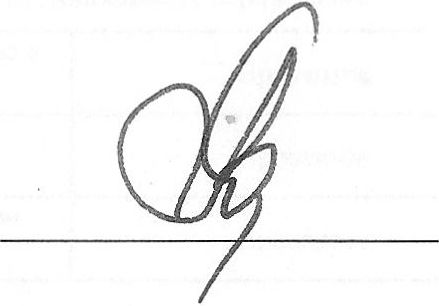 Показатели эффективности деятельности органов местного самоуправления ВЫШНЕВОЛОЦКОГО городского округа Тверской областиТЕКСТОВАЯ ЧАСТЬ ДОКЛАДАглавы Вышневолоцкого городского округа Тверской области
Рощиной Натальи Петровныо достигнутых значениях показателей для оценки эффективности деятельности
органов местного самоуправления муниципального образования Вышневолоцкий
городской округ Тверской области за 2020 год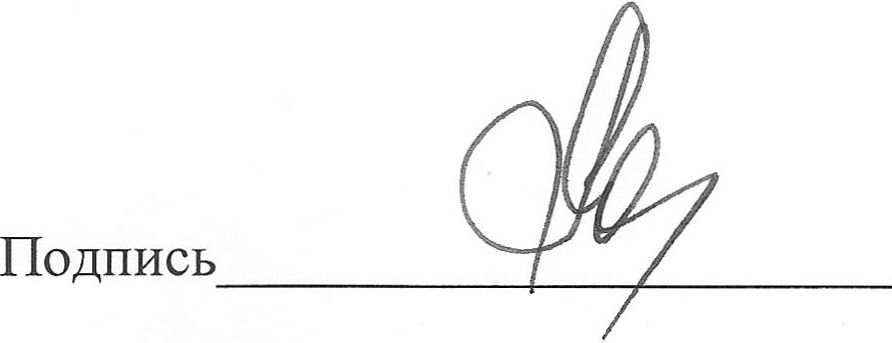 13 августа 2021Во исполнение подпунктов «а» и «б» п.2 распоряжения Правительства Тверской области от 29 апреля 2013 № 201-рп «Об оценке эффективности деятельности органов местного самоуправления городских округов и муниципальных районов Тверской области» Администрацией Вышневолоцкого городского округа проанализированы достигнутые значения показателей для оценки эффективности деятельности органов местного самоуправления муниципального образования Вышневолоцкий городской округ Тверской области за 2020 год.Экономическое развитиеЧисло субъектов малого и среднего предпринимательства на территории муниципального образования в 2020 году составило 1643 единицы, в том числе:юридических лиц - 420;индивидуальных предпринимателей - 1223.Вновь зарегистрировано субъектов малого и среднего предпринимательства - 216, в то*м числе:юридических лиц - 28;индивидуальных предпринимателей -188.Создание благоприятной среды для развития малого и среднего предпринимательства, совершенствование инфраструктуры поддержки малого и среднего предпринимательства осуществлялось в рамках реализации подпрограммы «Поддержка развития субъектов малого и среднего предпринимательства на территории Вышневолоцкого городского округа Тверского	области»,	входящей	в состав муниципальной программымуниципального образования Вышневолоцкий городской округ Тверской области «Экономическое развитие Вышневолоцкого городского округа Тверской области на 2020 - 2025 годы». Мероприятия подпрограммы были направлены на поддержку, как начинающих предпринимателей, так и представителей малого бизнеса, испытывающих трудности.Доля среднесписочной численности работников малых и средних предприятий в среднесписочной численности работников всех предприятий составила 19,9 %.В целях улучшения инвестиционной привлекательности Вышневолоцкого городского	округа,	обеспечения гармоничного развития	территориймуниципального образования, привлечения внутренних и внешних инвестиций для оздоровления отраслей экономики на протяжении последних лет проводится целенаправленная работа. Для привлечения инвестиций на территорию городского округа сформированы производственные площадки и земельные участки под размещение производственных объектов.Благоприятному развитию инвестиционной деятельности способствовала разработка и утверждение Схем территориального планирования сельских территорий, Правил землепользования и застройки Вышневолоцкого городского округа, активизация работы по поиску и формированию в качестве инвестиционных площадок неэффективно используемых земельных участков, взаимодействие с органами государственной власти в целях максимального содействия инвесторам в реализации инвестиционных намерений.За 2020 год объем инвестиций в основной капитал (за исключением бюджетных средств) в расчете на одного жителя составил 16302 рубля.Сельское хозяйствоНа территории Вышневолоцкого городского округа в составе агропромышленного комплекса работает 3 сельскохозяйственных предприятия, (ООО СПК Юбилейный», ООО «Заря», ООО «Колхоз Свобода») и 13 крестьянско- фермерских хозяйств, которые специализируются на производстве молока, мяса, картофеля и овощей.Доля прибыльных сельскохозяйственных организаций по итогам хозяйственной деятельности 2020 года составила 100 %.Дорожное хозяйствоВ числе главных задач - обеспечение высокого уровня ремонта и содержания дорог.Постановлением Администрации Вышневолоцкого городского округа от 31.07.2020 №305 утвержден Перечень автомобильных дорог общего пользования местного значения на территории муниципального образования Вышневолоцкий городской округ Тверской области общей протяженностью 618,5 км, из них с асфальтобетонным покрытием 137,5 км.Объем бюджетных ассигнований в 2020 год на ремонт 3,65.4 км асфальтового покрытия проезжих частей дорог местного значения в рамках муниципальной программы « Формирования современной городской среды на 2020-2025 года» муниципального образования Вышневолоцкого городского округа составил 69 476,04 тыс. руб. Данные средства были выделены из местного и областного бюджетов.Среднемесячная начисленная заработная плата работниковОдним из показателей экономического развития Вышневолоцкого городского округа является рост заработной платы.Среднемесячная начисленная заработная плата крупных и средних предприятий в 2020 году составила 30902,4 руб. Наиболее высокая заработная плата в обрабатывающем производстве по отрасли «Производство компьютеров, электронных и оптических изделий» - 42857 руб.В системе образования заработная плата учителей муниципальных образовательных учреждений в 2020 году составила 29696,1 руб.ОбразованиеКачество обучения и воспитания в образовательной сфере Вышневолоцкого городского округа обеспечивается модернизацией материально-технической базы, обновлением содержания и технологий образования, переподготовкой педагогических кадров, оптимизацией и эффективным использованием имеющихся ресурсов в соответствии с муниципальной программой «Развитие образования Вышневолоцкого городского округа на 2020-2025 годы».Одной из ведущих целей муниципальной системы образования является реализация национального проекта «Образование».Одним из важнейших направлений реализации проекта «Современная школа» является повышение качества образования.В 2020 году итоговую аттестацию в форме ЕГЭ проходили все 285 выпускников общеобразовательных организаций Вышневолоцкого городского округа. Все выпускники 11(12) классов были допущены к ГИА и получили аттестаты о среднем общем образовании. 63% выпускников поступили в высшие учебные заведения. 34 выпускника подтвердили свое звание «Золотой медалист», они получили аттестат особого образца и медаль «За особые успехи в учении». 27 выпускников 2020 года поступили в ТОП-100 лучших ВУЗов России по версии RAEX.В рамках проекта «Современная школа» в двух общеобразовательных организациях (МБОУ СОШ №12 и МБОУ «Зеленогорская СОШ») для реализации основных и дополнительных общеобразовательных программ цифрового, естественнонаучного и гуманитарного профилей созданы центры «Точка Роста». Обучающиеся получили возможность осваивать образовательные программы с использованием современного компьютерного, демонстрационного оборудования, оборудованием для занятия шахматами, высокотехнологичного учебного оборудования по	предметам "Технология", "Основы	безопасностижизнедеятельности",	"Информатика", начали работу новые творческиеобъединения дополнительного образования. Для проведения ремонтных работ по подготовке, помещений этих организаций и приобретения мебели из местного бюджета выделено более 1,7 млн. рублей.Новые требования, предъявляемые к современной системе образования, предполагают постоянное совершенствование инфраструктуры. В 2020 году на подготовку муниципальных образовательных организаций к началу нового учебного года направлено 39730,01 тыс. руб., в том числе выделено из областного бюджета 28857,90 тыс. руб., из местного бюджета - 10872,11 тыс. руб.Одиннадцать учреждений приняли участие в конкурсе, проводимым Министерством образования Тверской области, на укрепление материально- технической базы муниципальных образовательных организаций.Все образовательные организации соответствуют современным требованиям.В общеобразовательных организациях Вышневолоцкого городского округа „нет обучающихся в 3-ю смену. Во 2 смену обучаются 3,9% обучающихся.Одним из важных проектов, реализуемых на муниципальном уровне, является проект «Успех каждого ребенка».В рамках национального проекта доля детей в возрасте от 5 до 18 лет, охваченных дополнительным образованием в 2020 составила 76 %.В рамках реализации проекта "Успех каждого ребенка" на базе двух общеобразовательных организаций созданы новые места дополнительного образования детей и начали работу творческие объединения по двум направленностям: естественнонаучное в Лицее №15	(72 обучающихся) ихудожественное в МБОУ "Зеленогорская СОШ» (45 обучающихся).В рамках проекта «Учитель будущего» предусмотрено:проведение аттестации руководителей образовательных организаций,повышение квалификации педагогических кадров в форматенепрерывного образования,проведение добровольной независимой оценки профессиональнойквалификации педагогов,вовлечение молодых педагогов в различные формы поддержки исопровождения в первые три года работы.Руководители и педагогические работники образовательных организаций, реализующие различные проекты в области образования, охвачены вариативной системой повышения квалификации и переподготовкой. Более 40% педагогических работников в 2020 году прошли обучение.Педагоги повышают публикуют свои разработки в методических журналах и электронных средствах массовой информации, участвуют в обучающих вебинарах, в различных конкурсах педагогического мастерства.Среднемесячная заработная плата педагогических работников муниципальных образовательных организаций Вышневолоцкого городского округа соответствует среднемесячному доходу от трудовой деятельности в субъекте Российской Федерации.Проект «Цифровая образовательная среда» направлен на создание в образовательных организациях современной и безопасной цифровой образовательной среды.В рамках государственного контракта к высокоскоростному интернету в 2020 году подключены ещё семь общеобразовательных организаций Вышневолоцкого городского округаОбщеобразовательными организациями Вышневолоцкого городского округа активно используются федеральные цифровые образовательные платформы.Педагогические работники проходят курсы повышения квалификации информационно-коммуникационным технологиям в рамках ЦОС.В Вышневолоцком городском округе идет обновление системы дошкольного образования, происходят существенные изменения в ее приоритетах. Задача, поставленная Президентом и Правительством Российской Федерации, о полном обеспечении детей местами в детских садах, выполнена. В 2020 году услугу дошкольного образования получают 70% детей в возрасте от 1 года до 6 лет.Одним из приоритетных направлений является совершенствование механизмов педагогической поддержки семей с детьми дошкольного возраста, в том числе с детьми младенческого и раннего возраста, посредством компетентности родителей в вопросах создания условий для обучения, воспитания и развития детей.Для решения этой задачи, в рамках реализации федерального проекта «Поддержка семей, имеющих детей», в двенадцати	дошкольныхобразовательных организациях Вышневолоцкого городского округа созданы консультационные пункты, в которых реализуются различные формы оказания психолого-педагогической помощи родителям.В 2020 году продолжалась реализация государственной программы «Доступная среда».Особое внимание в дошкольных образовательных организациях уделяется созданию условий для полноценного включения в образовательное пространство и успешной социализации детей с ограниченными возможностями здоровья (ОВЗ).В ДОУ №8, №19, Солнечном детском саду приобретено игровое и дидактическое оборудование, созданы многофункциональные «сенсорные комнаты», обеспечивающие реализацию прав детей с особыми образовательными потребностями.Созданы особые условия для инклюзивного образования детей-инвалидов и в МБУ ДО СЮН. В рамках программы приобретено специальное учебное оборудование и специальное оборудование архитектурной доступности для детей- инвалидов на сумму 776,2 тыс. руб. В помещениях Станции юных натуралистов проведены ремонтные работы на сумму 285,8 тыс. руб.Итоги достижений муниципальной системы образования в 2020 году:• продолжается реализация национальных проектов в муниципальном образовании «Вышневолоцкий городской округ Тверской области»;на высоком организационном уровне проводится государственная итоговая аттестация выпускников общеобразовательных организаций;решена проблема предоставления мест в дошкольных образовательных организациях, в том числе для детей до одного года;в образовательных организациях уделяется внимание созданию условий для полноценного включения в образовательное пространство и успешной социализации детей с ограниченными возможностями здоровья (ОВЗ);активно развивается и расширяется система дополнительного образования;проводятся мероприятия, направленные на обеспечение антитеррористической, противопожарной безопасности образовательных организаций, по совершенствованию материально-технической базы образовательных организаций, в т.ч. выполнению необходимых ремонтных работ.КультураНа территории Вышневолоцкого городского округа осуществляют деятельность 34 библиотеки, 24 учреждения культурно-досугового типа, 3 учреждения дополнительного образования.В целях обеспечения устойчивой работы в 2020 году были произведены ремонтные работы в следующих в учреждениях культуры - Есеновичский Дом культуры ,Садовый Дом культуры, Академический Дом культуры, Подольская сельская библиотека, Борисовская сельская библиотека, Академическая сельская библиотека, МБУК «Вышневолоцкая Центральная библиотека», Бельская сельская библиотека.Участие в 2020 году в софинансировании по развитию и укреплению материально - технической базы домов культуры в населенных пунктах с числом жителей до 50 тыс.человек позволило осуществить закупку и обновить музыкальное и звуковое оборудование для Дятловского Дома культуры и одежду для сцены в Академический Дом культуры.Благодаря победе в областном конкурсе на звание «Лучшая библиотека, находящаяся на территории сельского поселения Тверской области», Дятловская и Овсищенская сельские библиотеки получили новое оборудование и мебель.В национальный проект «Культура» Российской Федерации вошел Центр детского и семейного чтения. Старейшая городская библиотека, обслуживающая читателей всех возрастов, стала победителем конкурсного отбора на предоставление иных межбюджетных трансфертов на создание в 2021 году модельных муниципальных библиотек в рамках федерального проекта «Культурная среда».Несомненно, что эти преобразования в учреждениях культуры положительно сказываются на качестве услуг и повышают интерес вышневолочан к искусству и любительскому творчеству, так численность участников клубных формирований в сравнении с 2019 годом увеличилась на 9,27%.Еще одним положительным примером дружеского культурного обмена стала созданная в 2019 году Ганзейская галерея. Уникальный проект по развитию культурных и туристических связей реализован на базе народной картинной галереи поселка Солнечного. В феврале 2020 год открылась Ганзейская галерея, фонд которой составили полотна европейских художников из городов Ганзейского союза Нового времени.В 2020 году в связи с ограничениями, связанными с пандемией короновируса, количество событийных мероприятий сократилось. Но самые яркие праздники и фестивали состоялись: фестиваль «Один день в русской усадьбе» в пос. Овсище, Межрегиональная Вышневолоцкая ярмарка. Вопрос повышения качества событийных мероприятий решило приобретение современного сценического экрана. В декабре 2020 года был приобретен светодиодный экран по итогам участия во втором этапе конкурса доходогенерирующих проектов на условиях софинансирования. Из областного бюджета Тверской области были выделены средства в размере 1,22 млн. рублей. Доля муниципального бюджета составила 280,7 тыс. рублей.Вышний Волочек стал участником межрегионального туристического проекта «Государева дорога». Большая часть туристического маршрута проходит по федеральной трассе М10 через территории четырех областей: Московской, Тверской, Новгородской и Ленинградской. В рамках развития туристического марщрута «Государева дорога» состоялись 4 инфотура для туроператоров и журналистов. В августе 2020 года наш край посетили участники масштабного автопробега из четырех регионов: Московской, Тверской, Новгородской и Ленинградской областей.Важно отметить, что для обеспечения устойчивой работы объектов культурного досуга населения требуется модернизация материально-технического оснащения многих учреждений. Современное состояние учреждений культуры характеризуется высокой степенью изношенности зданий, сооружений, оборудования, инженерных коммуникаций. Несоответствие материально- технического состояния и оснащенности учреждений культуры современным нормам и изменившимся социокультурным ориентациям населения снижает возможность обеспечения равного доступа населения района к услугам в сфере культуры и повышения качества оказываемых услуг.Для решения остро стоящих проблем материально-технического обеспечения сферы культуры необходимы капитальный и текущий ремонт учреждений культуры, централизованное приобретение для культурно - досуговых учреждений высококачественной музыкальной и технической, видео и аудиоаппаратурой, световых приборов, видеопроекционного оборудования, пошив костюмов, одежды сцены, строительство зданий для учреждений культуры, находящихся в приспособленных помещениях.В 2021 году в рамках регионального проекта «Культурная среда», по подпрограмме «Реализация социально-значимых проектов в сфере культуры государственной программы Тверской области «Культура Тверской области на 2021 - 2026 гг» будет произведен ремонт Дома культуры в пос. Терелесовский и закуплено новое оборудование.Запланирован ремонт Дома культуры в дер. Лужниково. По программе «Комплексное развития сельских территорий» планируется строительство Дома культуры в дер. Афимьино.Физическая культура и спортСфера физической культуры и спорта была и остается для нас одним из приоритетов социальной политики.В Вышневолоцком городском округе число тех, кто выбрал спорт, как образ жизни, как досуг, возросло на 1,08 % по сравнению с прошлым годом и достигло 23 972 человека, что составляет 38,72% от общей численности населения округа. Увеличение произошло за счет реализации проекта «Активное Долголетие», в рамках которого население старшего поколения систематически занимается плаванием, скандинавской ходьбой, йогой, лыжными прогулками, играми в бадминтон.2020-й стал успешным для Вышневолоцкого футбола. Футбольная команда «Волочанин» заняла первое место в Чемпионате и в Кубке Тверской области по футболу. Спортсмены МБУ «СШ Олимпийского чемпиона Ф.Ф. Богдановского» отделения футбол тренера - Белоусова Юрия Васильевича выступили в суперфинале Всероссийских соревнований по футболу «Кожаный мяч», где заняли 4-е место в г. Сочи.Автономные некоммерческие организации в отрасли спорта стали победителями конкурса на предоставление грантов Президента Российской Федерации размером более 1 млн. рублей. В рамках реализации грантов численность занимающихся подростков увеличилась на 54%.Подготовкой чемпионов по различным направлениям занимаются три спортивные школы:	спортивная школа Олимпийского Чемпиона им. Ф.Ф.Богдановского, спортивная школа по видам единоборств и Детско-юношеская спортивная школа. Для спортсменов округа открыты более 20 отделений, где занимается 1600 человек. В округе культивируется более 48 видов спорта. Более 40% участников чемпионатов и первенств России, всероссийских соревнований в 2020 году стали победителями и призерами международных и всероссийских соревнований.В отрасли спорта работают 2 муниципальных центра тестирования Всероссийский физкультурно-спортивный комплекс «Готов к труду и обороне» (ГТО), где численность сдавших ГТО увеличилась на 21,4%.МБУ ДО «Детско-юношеская спортивная школа стала реализатором проекта «Легко, если вместе», который стал победителем конкурса на предоставление грантов Президента Российской Федерации и получил более 500 тыс. руб. В ходе реализации проекта закуплен инвентарь и снаряжение для занятий спортивным туризмом, оказана существенная помощь в социальной реабилитации и адаптации детей и подростков «группы риска», участники получили знания в области спортивного ориентирования, изучили основы топографии. Открыты новые отделения, такие как бокс, спортивный туризм, парашютный спорт. В связи с чем количество занимающихся увеличилось на 152 человека.Спортивная школа имени Олимпийского Чемпиона Ф.Ф. Богдановского вошла в пятерку лучших спортивных школ Верхневолжья.Для спортивных школ в 2020 году приобретено спортивного инвентаря на сумму 900, 1 тыс. руб., из них 810 тыс. руб. - областные средства, 90,1 тыс. руб. местный бюджет.На территории городского округа проводятся как муниципальные, так и областные соревнования: первенство - чемпионат и кубок области по футболу, областные соревнования по футболу «Кожаный мяч», Кубок памяти Ф.Ф.Богдановского по тяжелой атлетике, чемпионат и первенство области по легкой атлетике, межрегиональный турнир по греко-римской борьбе, памяти воинов-интернационалистов, межрегиональные соревнования по гребле на байдарках и каноэ «Русская Венеция».Вышневолоцкий городской округ стал одной из площадок Фестиваля по гребле на лодках класса «Дракон» с участием детей-инвалидов. Мероприятие прошло в рамках проекта «Ладья безграничных возможностей», который стал одним из победителей конкурса на предоставление грантов Президента Российской Федерации. В 2020 году в Вышневолоцком городском округе в рамкахЕдиного календарного плана проведено 156 муниципальных спортивно-массовых мероприятий и соревнований, в которых приняло участие 10 697 человек.У нас насчитывается около 140 плоскостных спортивных сооружений. В этом году по программе «Физическая культура и спорт» в микрорайоне «Вышневолоцкая» установлено плоскостное сооружение - мини-футбольное поле с искусственным покрытием стоимостью 2,3 млн. руб, из них 1,79 млн. руб - областные средства, 543,7 тыс.руб - местные средства. В рамках проекта «Спорт- норма» на территории МБУ «Красномайская СОШ им. С.Ф. Ушакова» установлена площадка ГТО, где стоимость работ по подготовке площадки для установки тренажеров ГТО составила 500,2 млн.руб. из бюджета муниципального образования. Уровень обеспеченности граждан спортивными сооружениями, исходя из единовременной пропускной способности объектов спорта в 2020 г. составил 50,53.Жилищное строительство и обеспечение граждан жильемОбеспечение граждан доступным и комфортным жильем - одна из важных задач социально-экономического развития.Площадь земельных участков, предоставленных для строительства в 2020 году в расчете на 10 тыс.человек, составила 4,1 га, в том числе для жилищного строительства - 8 га.На территории Вышневолоцкого городского округа находятся 2369 многоквартирных домов. Доля многоквартирных домов, расположенных на земельных участках, в отношении которых осуществлен государственный кадастровый учет, составляет 82%.По итогам 2020 года обеспеченность населения жильем в Вышневолоцком -.городском округе составила 32,62 кв.м, на душу населения.В 2020 году Администрацией Вышневолоцкого городского округа приобретено 13 квартир для детей - сирот и детей, оставшихся без попечения родителей.В рамках участия в государственной программе Тверской области «Развитие демографической и семейной политики Тверской области» на 2020 - 2025 годы» Администрацией Вышневолоцкого городского округа приобретена четырехкомнатная квартира малоимущей многодетной семье, состоящей на учете нуждающихся в жилых помещениях, предоставляемых по договорам социального найма площадью 76,8 кв.м.В рамках участия в ведомственной целевой программе «Оказание государственной поддержки гражданам в обеспечении жильем и оплате жилищно- коммунальных услуг» государственной программы Российской Федерации «Обеспечение доступным и комфортным жильем и коммунальными услугами граждан Российской Федерации» выдан государственный жилищный сертификат гражданину, признанному в установленном порядке вынужденным переселенцем на сумму 1 518, 4 тыс. рублей.Также в 2020 году Администрацией Вышневолоцкого городского округа предоставлено 4 жилых помещения по договору социального найма жилого помещения гражданам, стоящим на учете в качестве нуждающихся в жилых помещениях.Жилищно-коммунальное хозяйствоОдной из главных задач развития и реформирования отрасли ЖКХ является формирование эффективных механизмов управления жилищным фондом.Общее количество многоквартирных домов (МКД), в которых собственники помещений должны выбрать способ управления на 01.01.2020 составило 922 единиц.Выбрали и реализуют способ управления собственники помещений 906 многоквартирных домов. В 2022 году планируется завершить работу по проведению конкурсов по выбору Управляющей компании для многоквартирных домов, которые не определились со способом управления.На территории Вышневолоцкого городского округа производственную деятельность по оказанию услуг по водо-, тепло-, газо-, электроснабжению, водоотведению, очистке сточных вод, утилизации (захоронению) твердых бытовых отходов осуществляют 16 предприятий коммунального комплекса.Количество организаций, использующих объекты коммунальной инфраструктуры на праве частной собственности, по договору аренды или концессии,^участие субъекта Российской Федерации и (или) городского округа (муниципального района), в уставном капитале которых составляет не более 25 % - 13 предприятий. Их доля в общем числе предприятий коммунального комплекса, осуществляющих свою деятельность на территории муниципального образования составила 81 %.Организация муниципального управленияРеализация полномочий, функций и задач, возложенных на органы местного самоуправления, невозможна без стабильной финансовой платформы. Поэтому важнейшим инструментом проведения экономической, социальной и инвестиционной политики на территории муниципалитета является бюджет муниципального образования.Исполнение расходных обязательств органов местного самоуправления напрямую зависит от уровня наполняемости доходной части бюджета.По итогам 2020 года плановые показатели по доходам исполнены на 99,6 % в сумме 1 537,8 млн. руб. При этом стоит отметить, что уточненный план по налоговым и неналоговым доходам исполнен на 106,7 %. Дополнительно в доход бюджета в 2020 году поступило 45,1 млн. руб. налоговых и неналоговых доходов. К уровню 2019 года рост по указанным видам доходов составил 25,2 % или 145,2 млн. руб. в суммовом выражении.Несмотря на негативное влияние на экономику муниципального образования последствий распространения коронавирусной инфекции, плановые показатели выполнены практически по всем налоговым и неналоговым доходным источникам. Так, по НДФЛ план перевыполнен на 3,4 %, что в сумме составило 17,4 млн. руб.; по имущественным налогам рост составил 2,1 % или 1,4 млн. руб. Кроме того, по результатам аукциона по продаже земельного участка, расположенного на территории бывшего Есеновичского поселения, дополнительно в доход бюджета поступило 20,9 млн. руб.Тем не менее, основной задачей бюджетной политики, реализуемой органами местного самоуправления в 2021 году и плановом периоде на территории муниципального образования, должна стать мобилизация налоговых и неналоговых доходов в бюджет муниципалитета.Сокращение недоимки, развитие налогового потенциала территории, а также повышение эффективности управления муниципальной собственностью позволит улучшить качество жизни населения и даст новые возможности для развития территории округа.В бюджет муниципального образования продолжают активно привлекаться средства вышестоящих бюджетов. В 2020 году таких средств привлечено болеемлн. руб., что позволило реализовать проекты по поддержке местных инициатив, по ремонту улично-дорожной сети и объектов теплоснабжения, благоустроить парки и скверы, приобрести оборудование для муниципальных учреждений округа.Вместе с тем, уточненный план 2020 года по безвозмездным поступлениям из федерального и областного бюджетов в бюджет городского округа исполнен на%.Невыполнение плановых показателей образовалось по причине экономии бюджетных средств при проведении аукционов в электронной форме.Расходная часть бюджета муниципального образования за 2020 год исполнена в сумме 1 528,2 млн. руб. или 95,1 % к уточненному плану.Бюджетная политика Вышневолоцкого городского округа в части расходования бюджетных средств нацелена на оптимизацию и повышение эффективности и результативности бюджетных расходов.^Существенную роль в обеспечении эффективного и рационального расходования бюджетных средств играет осуществление закупок для нужд муниципалитетов путем проведения конкурентных способов закупки.Объем таких закупок в 2020 году превысил 726,0 млн. руб. Экономия средств по результатам проведения конкурентных способов закупки ‘в отчетном году составила 27,3 млн. руб.На долю электронных аукционов в 2020 году приходится 100 % от общего количества всех проведенных конкурентных закупок. Данный способ осуществления закупок является самой открытой и высоко конкурентной формой осуществления закупочных процедур, предотвращает коррупцию и другие злоупотребления в сфере закупок.Муниципальные программы, реализуемые на территории Вышневолоцкого городского округа, позволяют четко определить цели и задачи органов местного самоуправления, оценить ожидаемые результаты от вложения финансовых средств, что в конечном итоге позволяет более эффективно и рационально использовать бюджетные средства.В 2020 году более 92,5 % расходов бюджета округа осуществлено в рамках реализации 14 муниципальных программ. С 2021 года на территории Вышневолоцкого городского округа действуют 15 муниципальных программ.С целью повышения качества и доступности муниципальных услуг, оказываемых населению Вышневолоцкого городского округа, муниципальным учреждениям ежегодно утверждаются муниципальные задания. На выполнение муниципальных заданий в 2020 году направлено более 974,9 млн. руб., что составило 64,0 % к общему объему бюджетных расходов.Как и прежде, бюджет муниципалитета в отчетном году имел четко выраженную социально-культурную направленность. Финансирование отраслей социальной политики, образования, культуры, физической культуры и спорта осуществлено в объеме 1114,4 млн. руб., что составило 72,9 % в общей сумме расходов. В плановом периоде 2021 -2023 годах расходы по данным отраслям поддерживаются на том же уровне.Значительное внимание в округе уделялось и будет уделяться укреплению материально-технической базы муниципальных учреждений и содержанию зданий учреждений в надлежащем виде и техническом состоянии. В 2020 году на указанные цели направлено около 47,1 млн. руб., из них 17,0 млн. руб. за счет собственных бюджетных средств.Финансирование расходных обязательств органов местного самоуправления округа в полном объеме в 2020 году было осложнено наличием значительной суммы просроченной кредиторской задолженности, образовавшейся при исполнении бюджета города Вышний Волочек за период 2011-2018 годов.Но и по этому направлению муниципалитет сработал с положительным результатом. По состоянию на 01.01.2021 года сумма просроченной кредиторской задолженности уменьшилась на 44,7 млн. руб. и составила 27,6 млн. руб.Однако в целях сокращения кредиторской задолженности муниципальному образованию пришлось оформить кредит, предоставленный областным бюджетом Тверской области на сумму 38,4 млн. руб. со сроком погашения в 2022 году.В тоже время, в 2020 году муниципалитетом был погашен бюджетный кредит, полученный городом из областного бюджета Тверской области в 2018 году в сумме 13,6 млн. руб.В 2021 году муниципалитет продолжит планомерную работу, направленную на ликвидацию просроченной кредиторской задолженности и уменьшение ’ Кредитной нагрузки на бюджет округа.При планировании бюджета муниципального образования Вышневолоцкий городской округ Тверской области на очередной финансовый год и последующем его уточнении постоянно проводится мониторинг эффективности бюджетных расходов и их целесообразность.В целях рационального использования бюджетных средств муниципального образования проводится мониторинг соблюдения нормативов затрат на содержание органов местного самоуправления.Энергосбережение и повышение энергетической эффективностиВ целях эффективного использования энергетических ресурсов на территории Вышневолоцкого городского округа проводились мероприятия по пропаганде и популяризации мероприятий по энергосбережению, повышению уровня компетентности населения и специалистов в данных вопросах.Проведена работа с управляющими организациями, обслуживающими жилой фонд организациями и населением по разъяснению требований действующего законодательства в части необходимости оснащения жилищного фонда приборами учёта энергоресурсов.В рамках программы поддержки местных инициатив в 2020 году установлено 233 светодиодных светильника в рамках проведения капитального ремонта уличного освещения. Экономия составила порядка 450 тыс. руб.№ п/пНаименование показателяЕдиница измеренияОтчетная информацияОтчетная информацияОтчетная информацияОтчетная информацияОтчетная информацияОтчетная информацияОтчетная информацияПримечание20172018201920202021план2022план2023планПримечание1234567891011Раздел I. Экономическое развитиеРаздел I. Экономическое развитиеРаздел I. Экономическое развитиеРаздел I. Экономическое развитиеРаздел I. Экономическое развитиеРаздел I. Экономическое развитиеРаздел I. Экономическое развитиеРаздел I. Экономическое развитиеРаздел I. Экономическое развитиеРаздел I. Экономическое развитиеРаздел I. Экономическое развитие1Число субъектов малого и среднего предпринимательства в расчете на 10 тыс. человек населенияЕдиницXXX'bss.i355,1355,1355,12Доля среднесписочной численности работников (без внешних совместителей) малых и средних предприятий в среднесписочной численности работников (без внешних совместителей) всех предприятий и организацийПроцентXXX19,919,919,919,93Объем инвестиций в основной капитал (за исключением бюджетных средств) в расчете на 1 жителяРублейXXX16 30216 30216 30216 3024Доля площади земельных участков, являющихся объектами налогообложения земельным налогом, от общей площади территории городского округа (муниципального района)ПроцентовXXX82,28383835Доля прибыльных сельскохозяйственных организаций в общем их числеПроцентовXXX100100100100бДоля протяженности автомобильных дорог общего пользования местного значения, не отвечающих нормативным требованиям, в общей протяженности автомобильных дорог общего пользования местного значенияПроцентовXXX1,1U1,11,17Доля населения, проживающего в населенных пунктах, не имеющих регулярного автобусного и (или) железнодорожного сообщения с административным центром городского округа (муниципального района), в общей численности населения городского округа (муниципального района)ПроцентовXXX5,195,195,195,198Среднемесячная номинальная начисленная заработная плата работников:XXXXXXXX8.1крупных и средних предприятий и некоммерческих организацийРублейXXX30 902,433 158,335 147,837 502,78.2муниципальных дошкольных образовательных учрежденийРублейXXX20 384,22069020690206908.3муниципальных общеобразовательных учрежденийРублейXXX26 355,627 388,427 388,427 388,48.4учителей муниципальных общеобразовательных учрежденийРублейXXX29 696,130 883,9430 883,9430 883,948.5муниципальных учреждений культуры и искусстваРублейXXX25 399,3327 615,427615,427 615,48.6муниципальных учреждений физической культуры и спортаРублейXXX17 649,317 968,117 968,117 968,1Раздел II. Дошкольное образованиеРаздел II. Дошкольное образованиеРаздел II. Дошкольное образованиеРаздел II. Дошкольное образованиеРаздел II. Дошкольное образованиеРаздел II. Дошкольное образованиеРаздел II. Дошкольное образованиеРаздел II. Дошкольное образованиеРаздел II. Дошкольное образованиеРаздел II. Дошкольное образованиеРаздел II. Дошкольное образование9Доля детей в возрасте 1-6 лет, получающих дошкольную образовательную услугу и (или) услугу по их содержанию в муниципальных образовательных учреждениях в общей численности детей в возрасте 1 - 6 летПроцентовXXX69,470,570,571,510Доля детей в возрасте 1-6 лет, стоящих на учете для определения в муниципальные дошкольные образовательные учреждения, в общей численности детей в возрасте 1 - 6 летПроцентовXXX000011Доля муниципальных дошкольных образовательных учреждений, здания которых находятся в аварийном состоянии или требуют капитального ремонта, в общем числе муниципальных дошкольных образовательных учрежденийПроцентовXXX0000Раздел III. Общее и дополнительное образованиеРаздел III. Общее и дополнительное образованиеРаздел III. Общее и дополнительное образованиеРаздел III. Общее и дополнительное образованиеРаздел III. Общее и дополнительное образованиеРаздел III. Общее и дополнительное образованиеРаздел III. Общее и дополнительное образованиеРаздел III. Общее и дополнительное образованиеРаздел III. Общее и дополнительное образованиеРаздел III. Общее и дополнительное образованиеРаздел III. Общее и дополнительное образование12Показатель исключенПроцентовXXXXXXXX13Доля выпускников муниципальных общеобразовательных учреждений, не получивших аттестат о среднем (полном)образовании, в общей численности выпускников муниципальных общеобразовательных учрежденийПроцентовXXt X00,40,40,414Доля муниципальных общеобразовательных учреждений, соответствующих современным требованиям обучения, вобщем количестве муниципальных общеобразовательных учрежденийПроцентовXX, X\10010010010015Доля муниципальных общеобразовательных учреждений, здания которых находятся в аварийном состоянии илитребуют капитального ремонта, в общем количестве муниципальных общеобразовательных учрежденийПроцентовXXX000016Доля детей первой и второй групп здоровья в общей численности, обучающихся в муниципальныхобщеобразовательных учрежденияхПроцентовXXX87,287,287,287,217Доля обучающихся в муниципальных общеобразовательных учреждениях, занимающихся во вторую (третью) смену, вобщей численности обучающихся в муниципальных общеобразовательных учрежденияхПроцентовXX.X^ 3,92,61,70,7518Расходы бюджета муниципального образования на общее образование в расчете на 1 обучающегося в муниципальныхобщеобразовательных учрежденияхТыс. рублейXXX72,8672,8671,971,419Доля детей в возрасте 5-18 лет, получающих услуги по дополнительному образованию в организациях различнойорганизационно-правовой формы и формы собственности, в общей численности детей данной возрастной группыПроцентовXXX7676,57879Раздел IV. КультураРаздел IV. КультураРаздел IV. КультураРаздел IV. КультураРаздел IV. КультураРаздел IV. КультураРаздел IV. КультураРаздел IV. КультураРаздел IV. КультураРаздел IV. КультураРаздел IV. Культура20Уровень фактической обеспеченности учреждениями культуры от нормативной потребности:XXXXXXXX20.1клубами и учреждениями клубного типаПроцентовXXX95,8310010010020.2библиотекамиПроцентовXXX161,9161,9161,9161,920.3парками культуры и отдыхаПроцентовXXX000021Доля учреждений культуры, здания которых находятся в аварийном состоянии или требуют капитального ремонта, вобщем количестве муниципальных учреждений культурыПроцентовXXX5,26'00022Доля объектов культурного наследия, находящихся в муниципальной собственности и требующих консервации илиреставрации, в общем количестве объектов культурного наследия, находящихся в муниципальной собственностиПроцентовXXX75757575Раздел V. Физическая культура и спортРаздел V. Физическая культура и спортРаздел V. Физическая культура и спортРаздел V. Физическая культура и спортРаздел V. Физическая культура и спортРаздел V. Физическая культура и спортРаздел V. Физическая культура и спортРаздел V. Физическая культура и спортРаздел V. Физическая культура и спортРаздел V. Физическая культура и спортРаздел V. Физическая культура и спорт23Доля населения, систематически занимающегося физической культурой и спортомПроцентовXXX38,7238,839,039,523(1)Доля обучающихся, систематически занимающихся физической культурой и спортом, в общей численностиобучающихсяПроцентовXXX74,0474,576,081,0Раздел VI. Жилищное строительство и обеспечение граждан жильемРаздел VI. Жилищное строительство и обеспечение граждан жильемРаздел VI. Жилищное строительство и обеспечение граждан жильемРаздел VI. Жилищное строительство и обеспечение граждан жильемРаздел VI. Жилищное строительство и обеспечение граждан жильемРаздел VI. Жилищное строительство и обеспечение граждан жильемРаздел VI. Жилищное строительство и обеспечение граждан жильемРаздел VI. Жилищное строительство и обеспечение граждан жильемРаздел VI. Жилищное строительство и обеспечение граждан жильемРаздел VI. Жилищное строительство и обеспечение граждан жильемРаздел VI. Жилищное строительство и обеспечение граждан жильем24Общая площадь жилых помещений, приходящаяся в среднем на одного жителя, - всегоКв. метровXXX32,6232,6232,6232,6224.1в том числе введенная в действие за один годКв. метровXXX0,090,100,110,1225Площадь земельных участков, предоставленных для строительства в расчете на 10 тыс. человек населения, -всегоГектаровXXX4,188825.1в том числе земельных участков, предоставленных для жилищного строительства, индивидуального строительства и комплексного освоения в целях жилищного строительстваГ ектаровXXX0,422226Площадь земельных участков, предоставленных для строительства, в отношении которых с даты принятиярешения о предоставлении земельного участка или подписания протокола о результатах торгов (конкурсов, аукционов) не было получено разрешение на ввод в эксплуатацию:XXXXXXXX26.1объектов жилищного строительства - в течение 3 летКв. метров' XXX80 00078 00075 00073 00026.2иных объектов капитального строительства - в течение 5 летКв. метровXXX21 00020 00018 00015 000Раздел VII. Жилищно-коммунальное хозяйствоРаздел VII. Жилищно-коммунальное хозяйствоРаздел VII. Жилищно-коммунальное хозяйствоРаздел VII. Жилищно-коммунальное хозяйствоРаздел VII. Жилищно-коммунальное хозяйствоРаздел VII. Жилищно-коммунальное хозяйствоРаздел VII. Жилищно-коммунальное хозяйствоРаздел VII. Жилищно-коммунальное хозяйствоРаздел VII. Жилищно-коммунальное хозяйствоРаздел VII. Жилищно-коммунальное хозяйствоРаздел VII. Жилищно-коммунальное хозяйство27Доля многоквартирных домов, в которых собственники помещений выбрали и реализуют один из способов управления многоквартирными домами, в общем числе многоквартирных домов, в которых собственники помещений должны выбрать способ управления данными домами	&ПроцентовXXV98,098,198,298,328Доля организаций коммунального комплекса, осуществляющих производство товаров, оказание услуг по водо-, тепло-, газо-, электроснабжению, водоотведению, очистке сточных вод, утилизации (захоронению) твердых бытовых отходов и использующих объекты коммунальной инфраструктуры на праве частной собственности, по договору аренды или концессии, участие субъекта Российской Федерации и (или) городского округа (муниципального района) в уставном капитале которых составляет не более 25 процентов, в общем числе организаций коммунального комплекса, осуществляющих свою деятельность на территории городского округа (муниципального района)ПроцентовXXчX8181818129Доля многоквартирных домов, расположенных на земельных участках, в отношении которых осуществлен государственный кадастровый учетПроцентовXXXЛ8282838530Доля населения, получившего жилые помещения и улучшившего жилищные условия в отчетном году, в общей численности населения, состоящего на учете в качестве нуждающегося в жилых помещенияхПроцентовXXX1,81,81,81,8Раздел VIII. Организация муниципального управленияРаздел VIII. Организация муниципального управленияРаздел VIII. Организация муниципального управленияРаздел VIII. Организация муниципального управленияРаздел VIII. Организация муниципального управленияРаздел VIII. Организация муниципального управленияРаздел VIII. Организация муниципального управленияРаздел VIII. Организация муниципального управленияРаздел VIII. Организация муниципального управленияРаздел VIII. Организация муниципального управленияРаздел VIII. Организация муниципального управления31Доля налоговых и неналоговых доходов местного бюджета (за исключением поступлений налоговых доходов по дополнительным нормативам отчислений) в общем объеме собственных доходов бюджета муниципального образования (без учета субвенций)ПроцентовXXX3128,3734,5534,0332Доля основных фондов организаций муниципальной формы собственности, находящихся в стадии банкротства, в основных фондах организаций муниципальной формы собственности (на конец года по полной учетной стоимости)ПроцентовXXX3,893,893,893,8933Объем не завершенного в установленные сроки строительства, осуществляемого за счет средств бюджета городского округа (муниципального района)Тыс. рублейXXX000034Доля просроченной кредиторской задолженности по оплате труда (включая начисления на оплату труда) муниципальных учреждений в общем объеме расходов муниципального образования на оплату труда (включая начисления на оплату труда)ПроцентовXXX000035Расходы бюджета муниципального образования на содержание работников органов местного самоуправления в расчете на одного жителя муниципального образованияРублейXXX1 349,01 507,681 535,661 563,4936Наличие в городском округе (муниципальном районе) утвержденного генерального плана городского округа (схемы территориального планирования муниципального района)да -1 / нет - 0XXX011137Удовлетворенность населения деятельностью органов местного самоуправления городского округа (муниципального района)Процентов от числа опрошенныхXXX8385858538Среднегодовая численность постоянного населенияТыс. человекXXX66,8365,6364,4363,23Раздел IX. Энергосбережение и повышение энергетической эффективностиРаздел IX. Энергосбережение и повышение энергетической эффективностиРаздел IX. Энергосбережение и повышение энергетической эффективностиРаздел IX. Энергосбережение и повышение энергетической эффективностиРаздел IX. Энергосбережение и повышение энергетической эффективностиРаздел IX. Энергосбережение и повышение энергетической эффективностиРаздел IX. Энергосбережение и повышение энергетической эффективностиРаздел IX. Энергосбережение и повышение энергетической эффективностиРаздел IX. Энергосбережение и повышение энергетической эффективностиРаздел IX. Энергосбережение и повышение энергетической эффективностиРаздел IX. Энергосбережение и повышение энергетической эффективности39Удельная величина потребления энергетических ресурсов в многоквартирных домах:XXXXXXXX39.1электрическая энергиякВтч на 1 проживающегоXXX648,6648,6648,6648,639.2тепловая энергияГкал на 1 кв. метр общей площадиXXX0,230,230,230,2339.3горячая водаКуб. метров на 1 проживающегоXXX31,431,431,431,439.4холодная водаКуб. метров на 1 проживающегоXXX48,4648,4648,4648,4639.5природный газКуб. метров на 1 проживающегоXXX192,65192,65192,65192,6540Удельная величина потребления энергетических ресурсов муниципальными бюджетными учреждениями:XXXXXXXX40.1электрическая энергиякВт/ч на 1 человека населенияXXX7070707040.2тепловая энергияГкал на 1 кв. метр общей площади >XXX0,250,250,250,2540.3горячая водаКуб. метров на 1 человека населенияXXX0,190,190,190,1940.4холодная водаКуб. метров на 1 человека населенияXXX222240.5природный газКуб. метр на 1 человека населенияXXX5,45,45,45,441Результаты независимой оценки качества условий оказания услуг муниципальными организациями в сферах культуры, охраны здоровья, образования, социального обслуживания и иными организациями, расположенными на территориях соответствующих муниципальных образований и оказывающими услуги в указанных сферах за счет бюджетных ассигнований бюджетов муниципальных образований (по данным официального сайта для размещения информации о государственных и муниципальных учреждениях в информационно-телекоммуникационной сети "Интернет") (при наличии):XXXXXXXX41.1в сфере культурыбаллыXXX84,3385858541.2в сфере образованиябаллыXXX96969696